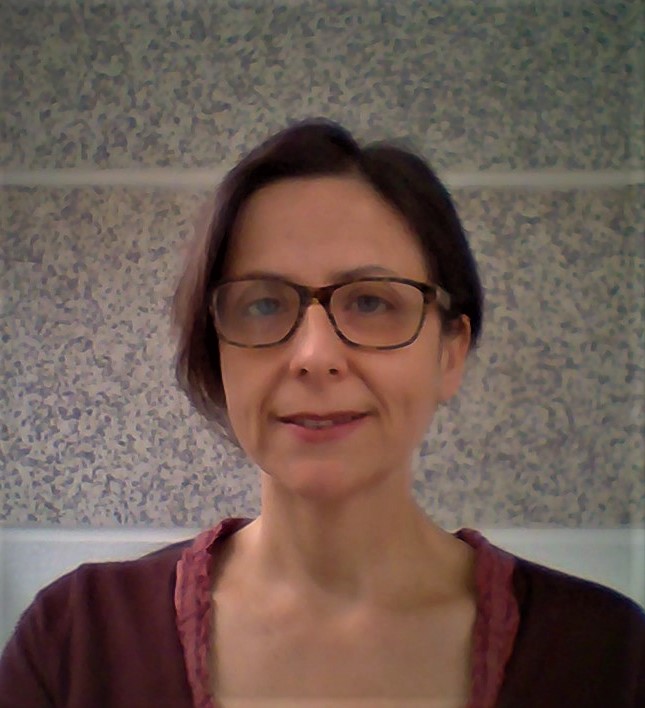 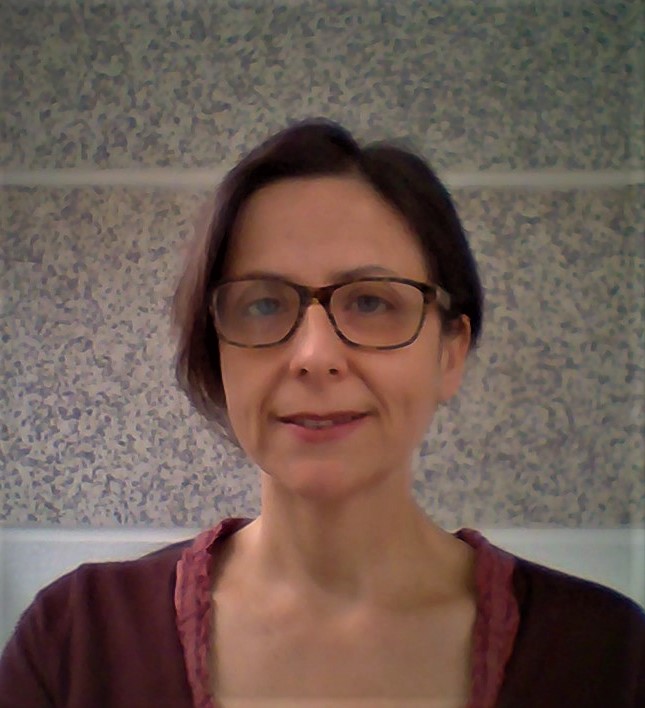 Rosario Domínguez Petit (España). Doctor en Biología por la Universidad de Vigo. Trabajó en el Grupo de Ecología Pesquera del Instituto de Investigaciones Marinas (CSIC, España) entre 2002 y 2016, liderando el grupo entre 2012 y 2015. Actualmente es investigadora senior en el Centro Oceanográfico de Vigo (Centro Nacional Instituto Español de Oceanografía IEO-CSIC). Ha participado en 25 proyectos de investigación nacionales e internacionales, ha publicado 26 trabajos de investigación en revistas científicas, supervisado 4 Tesis Doctorales y es miembro de varios grupos de trabajo internacionales involucrados en la evaluación pesquera. Además, es miembro activo de la red INVIPESCA y de la Asociación Española de Mujeres Investigadoras y Tecnológicas (AMIT).Enlaces:https://orcid.org/0000-0003-1731-6848 
https://www.researchgate.net/profile/Rosario_Dominguez-Petit
